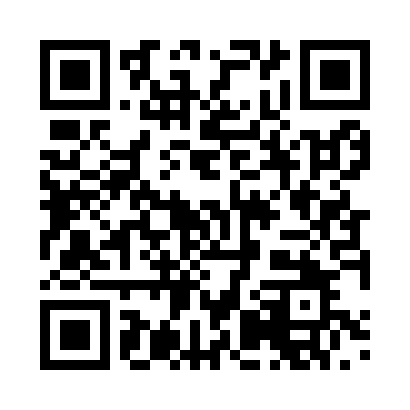 Prayer times for Arenholz, GermanyWed 1 May 2024 - Fri 31 May 2024High Latitude Method: Angle Based RulePrayer Calculation Method: Muslim World LeagueAsar Calculation Method: ShafiPrayer times provided by https://www.salahtimes.comDateDayFajrSunriseDhuhrAsrMaghribIsha1Wed3:055:431:195:258:5711:262Thu3:045:411:195:268:5811:263Fri3:035:391:195:279:0011:274Sat3:025:371:195:279:0211:285Sun3:015:351:195:289:0411:296Mon3:015:331:195:299:0611:297Tue3:005:311:195:309:0811:308Wed2:595:291:195:309:0911:319Thu2:585:271:195:319:1111:3210Fri2:575:251:195:329:1311:3211Sat2:575:231:185:339:1511:3312Sun2:565:211:185:339:1711:3413Mon2:555:191:185:349:1811:3514Tue2:545:181:185:359:2011:3515Wed2:545:161:185:359:2211:3616Thu2:535:141:195:369:2411:3717Fri2:525:131:195:379:2511:3818Sat2:525:111:195:379:2711:3819Sun2:515:091:195:389:2911:3920Mon2:515:081:195:399:3011:4021Tue2:505:061:195:399:3211:4122Wed2:505:051:195:409:3311:4123Thu2:495:041:195:419:3511:4224Fri2:495:021:195:419:3611:4325Sat2:485:011:195:429:3811:4326Sun2:485:001:195:429:3911:4427Mon2:474:581:195:439:4111:4528Tue2:474:571:195:449:4211:4629Wed2:464:561:205:449:4411:4630Thu2:464:551:205:459:4511:4731Fri2:464:541:205:459:4611:47